Revalidation submission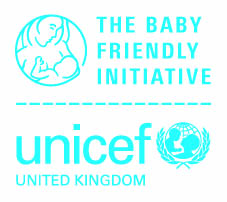 Gold accredited services - Health visiting/public health nursing servicesFacilities accredited as Gold Baby Friendly service must demonstrate in an ongoing way that they continue to maintain the core Baby Friendly standards and to further enhance the service. This process will involve periodic revalidation with an annual report in the intervening years.  The initial revalidation will take place after two and four years after accreditation and then every three years subsequently. This revalidation process will include an update from the leadership team on progress, successes and challenges over the first year, a review of progress with any recommendations made in last year’s Achieving Sustainability assessment report, annual audit results, the most recent infant feeding data and confirmation of continuing adherence to the International Code of Marketing of Breastmilk Substitutes (the Code). Please use this form to tell us the story of your progress with Achieving Sustainability standards within the last year. This will include submission from your portfolio of relevant documents, for example minutes of meetings, evaluation and feedback summaries, reports on innovations and projects. In addition, where changes have occurred please give details and include the new documentation, for example if you have a new leadership structure please describe this to us and include a change of circumstance form if not already submitted.Facilities are requested to complete the form and submit along with portfolio evidence a week before the revalidation date scheduled. Please make sure that the Baby Friendly lead, head of Service and Guardian are available on the planned day for interview (year 2) and subsequently to support delivery of a presentation about progress to the Baby Friendly assessor. Revalidations will take place online.Table of contents:ReportsThe standardsPlease consider how each standard has been met over the last year. You may need to refer to the Gold application form to help you consider what progress has been made. Please include any relevant documents with this submission. Significant changes should be documented on a change of circumstance form.Please refer to your original Gold application form and/or last year’s revalidation submission and tell us about any changes that have occurred in the last year related to this standard. This may include changes or cessation to any of the previously described projects/innovations. Significant changes should be documented on a change of circumstance form.New projects should be listed below and described on the improvement report template and included in the relevant section of your portfolio.Actions taken in response to previous recommendationsPlease tell us about any actions taken in relation to recommendations in the Gold Assessment report.Latest audit resultsPlease note that your audit should have been carried out on a random sample of staff (or all staff), not just on those who have completed the training, and a random sample of mothers. Check the guidance document for re-assessment for recommended sample sizes. The question numbers relate to the question numbers in the relevant audit tool. (If the facility does not provide routine antenatal care for pregnant women you do not need to complete the following section)Action planningPlease describe the actions you are taking in response to any issues with the audit findings:Please tell us about any major change in the service which have resulted in significant gaps in care provision, or any other external assessment which has highlighted significant problems for example poor CQC report, an external review of the service, service in special measures etc. Breastfeeding statisticsPlease provide your latest data in the table below with your average percentages from the past year – entering values for the ‘xx’ listed.Supplementary informationAdditional dataPlease tell us about any additional data that the service collects and how this has changed over the last year (supplementation is described above).Use this box to any additional comments that you feel will substantiate your case for the Gold Award revalidation.Complete this section at your three yearly revalidation only(i.e at year four, then subsequent three yearly)Breastfeeding trendsPlease tell us about the data over time, starting at the time of your Gold assessment: Signature page 1 – Gold revalidation – Head of ServiceThe Head of Service is asked to confirm adherence to the International Code of Marketing of Breastmilk Substitutes and sign the declaration below. Signature page 2 – Gold revalidationConfirming that the content of this form and the supplementary documentation submitted is a true reflection of the service provided.Table of supporting documentsPlease list all documents you are submitting as part of this application. You should list the filename of the document below, and give each document a reference number e.g. D1, D2 etc. Only documents listed on this page will be reviewed by your assessor.In the application, you can use this to reference a document, for example “The leadership team structure consists of….(see D1)”Thank you for completing this information. Please ensure this revalidation form and supporting documentation is sent a week before your revalidation meeting.Submitting your portfolioAt revalidations you will be required to submit the relevant sections of your portfolio for the most recent calendar year.  Our preferred method of submission is through our encrypted cloud storage system, Box. Once you are awarded Gold, you will be invited as a collaborator to a Box folder that you can use to upload documents / add folders as suggested. You should receive an invite email from Box.com to allow access, and we will also send a unique file uploading link, which you can use to send documents to the folder without a Box account.If you cannot access the Box uploader page, please contact the Baby Friendly office to discuss alternative arrangements for sending the files: either by another secure transfer method or by email.Organisation name:Contact name, email & telephone: Date of Gold accreditation:Date of this revalidation report:Number of staff in the serviceIndividual reports:Baby Friendly LeadHead of ServiceGuardianSummary of changes related to each of the Achieving Sustainability standardsReview of progress made in relation to previous recommendationsAnnual audit resultsBreastfeeding and other dataConfirmation of adherence to the International Code of Marketing of Breastmilk SubstitutesTable of supporting documentsBaby Friendly Lead reportPlease tell us about progress made in the last year. This should include challenges faced,   successes and any learning from these. You may also wish to comment on any threats to the programme together with opportunities identified and taken. At year four, then subsequently three yearly: we will ask you to develop and present a Powerpoint presentation to explain your progress covering not only the previous year, but the work and progress to date.Head of Service reportPlease tell us about progress made in the last year. This should include challenges faced,   successes and any learning from these. You may also wish to comment on any threats to the programme together with opportunities identified and taken.Guardian reportPlease tell us about progress made in the last year. This should include challenges faced,   successes and any learning from these. You may also wish to comment on any threats to the programme together with opportunities identified and taken.Theme 1 – LeadershipThe role, responsibilities and capacity of the team remain largely unchanged.Yes/NoIf yes, proceed to next section. If no, please describe minor changes in the box below or, for significant changes, complete and submit a change of circumstance form. Summary of changesTheme 2 - CultureThe processes in place to enhance the culture within the organisation remain largely unchangedYes/NoIf yes, proceed to next section. If no, please describe minor changes in the box below or, for significant changes, complete and submit a change of circumstance form. Summary of changesTheme 3 - MonitoringMonitoring and reporting processes remain largely unchangedYes/NoIf yes, proceed to next section. If no, please describe minor changes in the box below or for significant changes, complete and submit a change of circumstance form. Summary of changesTheme 4 – ProgressionChanges/improvements previously reported which are largely unchanged. Please list titles of submissions from last year. Changes/improvements previously reported which have been changed.Please list titles of submissions from last yearSummary of changesNew projects Collaborative working with other local agencies remains largely unchangedYes/NoIf no, please describe changesNumber of staff included in audit:Number of breastfeeding mothers included in audit: Number of formula feeding mothers included in audit:Standard 1 – Antenatal careStaff understand…% giving correct/adequate response1a. The importance of developing a close and loving relationship1b. How to encourage this process1c. What information mothers to be may need1d. The principles of effective communicationMothers had a discussion appropriate to needs about …% giving correct/adequate response3a. Comforting and caring for her baby3b. Feeding her babyStandard 2 – Enabling continued breastfeedingStaff can describe/demonstrate….% giving correct/adequate response2a. Signs a baby is receiving enough milk2b. The key principles of positioning 2c. How babies attach to the breast2d. The signs of effective attachment2e. The importance of effective attachment2f. What is meant by responsive feeding2g. Why hand expressing is useful2h. How to support a mother with hand expressing2i. How to support continued breastfeedingBreastfeeding mothers confirmed that ….% giving correct/adequate response1a. Breastfeeding was assessed1b. They know how to recognise baby is getting enough breastmilk1c. They know about responsive feeding1d. They were given information about help and support available7. They were offered information about feeding out and about or with other people8. They were offered information about feeding and going back to workAll mothers confirmed that ….% giving correct/adequate response1e. They had a discussion about the importance of closeness and comfort1f. They were given information on what enhances closeness and responsiveness1g. They were aware of local support available for parents5. They were offered information about feeding at night (bottle feeding mothers)6. They were offered information about feeding at night (breastfeeding mothers)Services accessed met mothers’ needs….% giving correct/adequate response2. Service……………………………………. 2. Service…………………………………….2. Service…………………………………….2. Service…………………………………….Standard 3 –Informed decisions regarding the introduction of food or fluids other than breast milkStaff can describe…% giving correct/adequate response3a. Support for a mother to maximise breastmilk3b. Information for mothers who use formula milk3c. How to support a mother to bottle feed responsively3d. Why the recommended age for starting solids is six months3e. The importance of avoiding formula advertisingBreastfeeding mothers…% giving correct/adequate response4. Were supported to maximise breastmilk givenBottle feeding mothers….% giving correct/adequate response1a. Understand how to make up feeds safely1b. Know about type of milk to offer1c. Know how often to feed1d. Had a discussion about ensuring baby gets the right amount of milkAll mothers….5. advised appropriately about starting solid food Standard 4 – Close and loving relationshipsStaff can describe…% giving correct/adequate response4a The importance of close and loving relationships4b. How to encourage close and loving relationshipsAll mothers confirmed that….% giving correct/adequate response1e. They had a discussion about the importance of closeness and comfort1f. They were given information on what enhances closeness and responsiveness (breastfeeding mothers)1f. They were given information on what enhances closeness and responsiveness (bottle feeding mothers)1g. They were made aware of local support for parents (all mothers) General Mothers…Mothers…% giving correct/adequate response9a. Had a conversation about safer sleep9a. Had a conversation about safer sleep9b. Received written information or were referred to appropriate websites9b. Received written information or were referred to appropriate websites9c. Mother happy with care overallvery happy9c. Mother happy with care overallfairly happy9c. Mother happy with care overallunhappy9d. Staff were kind and consideratealways9d. Staff were kind and consideratemostly9d. Staff were kind and consideratesometimes9d. Staff were kind and consideratenot at allCoronavirus, Covid -19Please tell us about Covid-19 locally, including actions taken to mitigate the impact for sustainability of the Baby Friendly programme.Age/stage collectedFeeding categoryFeeding categoryFeeding categoryFeeding categoryAge/stage collectedFull / total breastfeedingPartial breastfeedingFormula feedingNot knownInitiationxx%xx days/weeksxx%xx%xx%xx%xx days/weeksxx%xx%xx%xx%xx weeks/monthsxx%xx%xx%xx%Period covered by the figuresPeriod covered by the figuresPercentage population coveragePercentage population coverageThese statistics relate to XX% of the population served by the facility.These statistics relate to XX% of the population served by the facility.These statistics relate to XX% of the population served by the facility.Does the policy full cover all the Baby Friendly Initiative Standards?Yes/No Yes/No Does the policy prohibit the display or distribution of materials which promote breastmilk substitutes, feeding bottles, teats and dummies?Yes/No Yes/No Percentage of staff trained and/or updatedHealth visitorsPercentage of staff trained and/or updatedSupport staffPercentage of staff trained and/or updatedManagersPercentage of staff trained and/or updatedOthersOverall number of staffFeeding typeAge/stage collectedYear (Gold)YearYearYearYearFeeding typeAge/stage collectedExclusive breastfeedingInitiationExclusive breastfeedingxx days/weeksExclusive breastfeedingxx days/weeksExclusive breastfeedingxx weeks/monthsPartial breastfeedingInitiationPartial breastfeedingxx days/weeksPartial breastfeedingxx days/weeksPartial breastfeedingxx weeks/monthsFormula feedingInitiationFormula feedingxx days/weeksFormula feedingxx days/weeksFormula feedingxx weeks/monthsDeclaration by Head of ServiceStandard 4 – Ensure that there is no promotion of breastmilk substitutes, bottles, teats or dummies in any part of the facility or by any of the staffName of facility:I confirm that we will fully implement the International Code of Breastmilk Substitutes (and subsequent relevant WHA resolutions)I confirm that the information in this application form is accurate, to the best of my knowledgeI confirm that we will fully implement the International Code of Breastmilk Substitutes (and subsequent relevant WHA resolutions)I confirm that the information in this application form is accurate, to the best of my knowledgeI confirm that we will fully implement the International Code of Breastmilk Substitutes (and subsequent relevant WHA resolutions)I confirm that the information in this application form is accurate, to the best of my knowledgeI confirm that we will fully implement the International Code of Breastmilk Substitutes (and subsequent relevant WHA resolutions)I confirm that the information in this application form is accurate, to the best of my knowledgeName:b title:Signed:Date:Declaration by Baby Friendly lead Name of facility:Review date:I confirm that the information submitted is a true reflection of the work undertaken within the service over the past 12 month period.  I confirm that the information submitted is a true reflection of the work undertaken within the service over the past 12 month period.  I confirm that the information submitted is a true reflection of the work undertaken within the service over the past 12 month period.  I confirm that the information submitted is a true reflection of the work undertaken within the service over the past 12 month period.  I confirm that the information submitted is a true reflection of the work undertaken within the service over the past 12 month period.  Signed Signed Date:No.Document titlesLeadershipD1D2D3CultureMonitoringProgressionChange of circumstance 